ORDINmun. Chişinău________________ 2023    				                                         Nr._________Cu privire la modificarea Ordinului Ministrului finanțelor nr. 153/2017 În vederea executării prevederilor art.83 alin.(4) din Codul fiscal nr.1163/1997 (republicat în Monitorul Oficial al Republicii Moldova din 8 februarie 2007, ediţie specială),ORDON:Anexa nr.1 se modifică după cum urmează:În denumirea rîndului 0209 textul ”fonduri de rezervă” se substituie cu cuvîntul ” provizioane”;În denumirea rîndului 03020 cuvîntul ”Cheltuieli” se substituie cu cuvîntul ”Pierderi”;În denumirea rîndului 03021 cuvîntul ”Cheltuieli” se substituie cu cuvîntul ”Pierderi”;Anexa nr.2 se modifică după cum urmează:La punctul 38 după textul ”iar în coloana 3 – venitul determinat conform modului stabilit de Guvern” se substituie cu textul ”iar în coloana 3 – rezultatul fiscal” se completează cu cuvîntul ”pozitiv”;La punctul 74 cuvîntul ”cheltuielile” se substituie cu cuvîntul ”pierderile”;La punctul 75 cuvîntul ”cheltuielile” se substituie cu cuvîntul ”pierderile”;La punctul 83 după textul ”care nu se permit la deducere” se completează cu cuvintele ”, cu excepția celor care se deduc”;Prezentul ordin intră în vigoare la data publicării în Monitorul Oficial al Republicii Moldova, iar modificările aprobate se pun în aplicare începând cu perioada fiscală de raportare 2023. Contribuabilii pentru care obligația de raportare survine până la aprobarea și publicarea prezentului Ordin, vor prezenta Declarația conform formularului în vigoare la data prezentării.Ministru	      		                           Petru ROTARUEx. Diana RUSU       Tel.: (022) 82 33 95Email: diana.rusu@sfs.md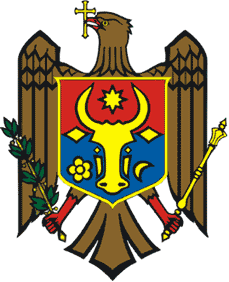 
MINISTERUL FINANŢELORAL REPUBLICII MOLDOVA
Coordonat cu(funcția/subdiviziunea)Prenumele, NumeleDataSemnăturaSecretar de statOlga GOLBANȘefă DPFVCorina ALEXADirector adjunctPetru GRICIUCDirectoare adjunctă Victoria BELOUSȘefă DGEJValeria SOROCEANȘef DGMITSergiu CHIRCUȘef adjunct DGMITIgor LAZARIȘefă DIDJana GRICIUCExecutorTelefon: (022)823395Email: diana.rusu@sfs.mdDiana RUSU